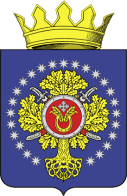 УРЮПИНСКИЙ МУНИЦИПАЛЬНЫЙ РАЙОНВОЛГОГРАДСКОЙ ОБЛАСТИУРЮПИНСКАЯ РАЙОННАЯ ДУМАР Е Ш Е Н И Е02 декабря 2019 года		         № 3/18Об утверждении Порядка предоставления из бюджета Урюпинского муниципального района бюджетам сельских поселений, входящих в состав Урюпинского муниципального района, иных межбюджетных трансфертов, источником финансового обеспечения которых являются собственные средства бюджета Урюпинского муниципального района, а также средства субсидии на обеспечение сбалансированности местных бюджетов        На основании статей 9, 142.4 Бюджетного кодекса, статьи 16.1 Закона Волгоградской области от 26 июля 2005 года № 1093-ОД «О межбюджетных отношениях в Волгоградской области», в целях предоставления иных межбюджетных трансфертов, источником финансового обеспечения которых являются собственные средства бюджета Урюпинского муниципального района, а также средства субсидии на обеспечение сбалансированности местных бюджетов, на решение вопросов местного значения в соответствии с заключенными соглашениями, Урюпинская районная Дума РЕШИЛА:        1. Утвердить Порядок предоставления из бюджета Урюпинского муниципального района бюджетам сельских поселений, входящих в состав Урюпинского муниципального района, иных межбюджетных трансфертов, источником финансового обеспечения которых являются собственные средства бюджета Урюпинского муниципального района, а также средства субсидии на обеспечение сбалансированности местных бюджетов (прилагается).        2. Направить Порядок предоставления из бюджета Урюпинского муниципального района бюджетам сельских поселений, входящих в состав Урюпинского муниципального района, иных межбюджетных трансфертов, источником финансового обеспечения которых являются собственные средства бюджета Урюпинского муниципального района, а также средства субсидии на обеспечение сбалансированности местных бюджетов главе Урюпинского муниципального района для подписания и опубликования в установленном порядке.        3. Признать с 01 января 2020 года утратившими силу:         1) приложение 2 «Порядок предоставления из бюджета Урюпинского муниципального района бюджетам сельских поселений, входящих в состав Урюпинского муниципального района, иных межбюджетных трансфертов на решение вопросов местного значения сельских поселений в соответствии с заключенными соглашениями»  к решению Урюпинской районной Думы от 28 декабря 2016 г. № 33/253»         2) решение Урюпинской районной Думы от 04 декабря 2017 года                 № 43/359 «О внесении изменений в решение Урюпинской районной Думы, регламентирующее порядок предоставления бюджетам сельских поселений Урюпинского муниципального района иных межбюджетных трансфертов из бюджета Урюпинского муниципального района»;         3) решение Урюпинской районной Думы от 4 декабря 2017 г. № 43/360 «Об утверждении Порядка предоставления из бюджета Урюпинского муниципального района бюджетам сельских поселений, входящих в состав Урюпинского муниципального района, иных межбюджетных трансфертов, источником финансового обеспечения которых является субсидия на обеспечение сбалансированности местных бюджетов»;        4) решение Урюпинской районной Думы от 26 декабря 2017 года                № 44/408 «О внесении изменений в Порядок предоставления из бюджета Урюпинского муниципального района бюджетам сельских поселений, входящих в состав Урюпинского муниципального района, иных межбюджетных трансфертов, источником финансового обеспечения которых является субсидия на обеспечение сбалансированности местных бюджетов, утвержденный решением Урюпинской районной Думы от № 43/360 от 04 декабря 2017 года»;         5) решение Урюпинской районной Думы от 30 ноября 2018 года                  № 52/495 «О внесении изменений в решение Урюпинской районной Думы, регламентирующее порядок предоставления бюджетам сельских поселений Урюпинского муниципального района иных межбюджетных трансфертов из бюджета Урюпинского муниципального района».4. Настоящее решение вступает в силу после его опубликования в информационном бюллетене администрации Урюпинского муниципального района «Районные ведомости», но не ранее 1 января 2020 года.  Председатель                                                       ГлаваУрюпинской районной Думы           Урюпинского муниципального района					                         Т.Е. Матыкина                                                         А.И. Феронов              Утвержден решением             Урюпинской районной Думы             от 02 декабря 2019 г.  № 3/18ПОРЯДОК предоставления из бюджета Урюпинского муниципального района бюджетам сельских поселений, входящих в состав Урюпинского муниципального района, иных межбюджетных трансфертов, источником финансового обеспечения которых являются собственные средства бюджета Урюпинского муниципального района, а также средства субсидии на обеспечение сбалансированности местных бюджетов        1. Порядок предоставления из бюджета Урюпинского муниципального района бюджетам сельских поселений, входящих в состав Урюпинского муниципального района, иных межбюджетных трансфертов, источником финансового обеспечения которых являются собственные средства бюджета Урюпинского муниципального района, а также средства субсидии на обеспечение сбалансированности местных бюджетов (далее – Порядок) разработан в соответствии со статьями 9, 142.4 Бюджетного кодекса Российской Федерации, статьей 16.1 Закона Волгоградской области от 26.07.2005 № 1093-ОД «О межбюджетных отношениях в Волгоградской области» и определяет цели, условия и порядок предоставления из бюджета Урюпинского муниципального района бюджетам сельских поселений, входящих в состав Урюпинского муниципального района, иных межбюджетных трансфертов, источником финансового обеспечения которых являются собственные средства бюджета Урюпинского муниципального района, а также средства субсидии на обеспечение сбалансированности местных бюджетов (далее – иные межбюджетные трансферты).        2. Иные межбюджетные трансферты предоставляются сельским поселениям, входящим в состав Урюпинского муниципального района (далее – поселения), в целях решения вопросов местного значения, отнесенных Федеральным законом от 06 октября . № 131-ФЗ «Об общих принципах организации местного самоуправления в Российской Федерации» и Законом Волгоградской области от 28 ноября . № 156-ОД «О закреплении отдельных вопросов местного значения за сельскими поселениями в Волгоградской области» к вопросам местного значения сельского поселения.        3. Иные межбюджетные трансферты из бюджета Урюпинского муниципального района предоставляются бюджетам поселений при условии соблюдения органами местного самоуправления этих поселений бюджетного законодательства Российской Федерации и законодательства Российской Федерации о налогах и сборах.        4. Иные межбюджетные трансферты выплачиваются сельским поселениям, входящим в состав Урюпинского муниципального района, за счет собственных средств бюджета Урюпинского муниципального района, а также за счет средств субсидии на обеспечение сбалансированности местных бюджетов, поступившей в бюджет Урюпинского муниципального района.        5. Общий объем иных межбюджетных трансфертов, выделяемых из бюджета Урюпинского муниципального района бюджетам сельских поселений рассчитывается по формуле:ИМТ= ∑ ИМТк , где ИМТ - общий объем иных межбюджетных трансфертов, выделяемых из бюджета Урюпинского муниципального района бюджетам сельских поселений;ИМТк - объем иного межбюджетного трансферта, предоставляемого конкретному поселению, на решение вопросов местного значения.        6. Объем иных межбюджетных трансфертов, предоставляемый конкретному сельскому поселению, на решение вопросов местного значения рассчитывается по формуле:ИМТк = Рк min – Дк , где        Рк min – минимальные расходы конкретного сельского поселения, на решение вопросов местного значения;        Дк – доходная база конкретного сельского поселения на планируемый финансовый год.        7. Минимальные расходы конкретного сельского поселения, на решение вопросов местного значения рассчитываются по формуле:Рк min = РОМСУ + Рблагоустройство + Ркультура , гдеРОМСУ – расходы на содержание органов местного самоуправления;Рблагоустройство – расходы на благоустройство населенных пунктов;Ркультура – расходы на культуру.        Установить, что расходы на содержание органов местного самоуправления принимаются равными нормативу на содержание органов местного самоуправления, установленному нормативным актом администрации Волгоградской области на соответствующий финансовый год.Расходы на благоустройство населенных пунктов рассчитываются по формуле:Рблагоустройство = Пк * Нб ,гдеПк – количество населенных пунктов в конкретном сельском поселении согласно Закону Волгоградской области от 30.03.2005 № 1037-ОД «Об установлении границ и наделении статусом Урюпинского района и муниципальных образований в его составе»;Нб – финансовый норматив затрат на благоустройство 1 населенного пункта.Установить, что финансовый норматив затрат на благоустройство 1 населенного пункта принимается равным 300,0 тысяч рублей.Расходы на культуру рассчитываются по формуле:Ркультура = Чк * Нк ,гдеЧк – численность населения конкретного сельского поселения;Нк – финансовый норматив затрат на культуру в расчете на 1 жителя сельского поселения.Установить, что финансовый норматив затрат на культуру в расчете на 1 жителя сельского поселения принимается равным 2,0 тысяч рублей.        8. Доходная база конкретного сельского поселения на планируемый финансовый год рассчитывается по формуле:Дк = ПО НДФЛ к + ПО НИФЛ к + ПО ЗН к + ПО Дот к , гдеПО НДФЛ к – прогнозный объем поступлений налога на доходы физических лиц в бюджет конкретного сельского поселения на планируемый финансовый год; ПО НИФЛ к  - прогнозный объем поступлений налога на имущество физических лиц в бюджет конкретного сельского поселения на планируемый финансовый год;ПО ЗН к – прогнозный объем поступлений земельного налога в бюджет конкретного сельского поселения на планируемый финансовый год;ПО Дот к - прогнозный объем поступлений дотации на выравнивание уровня бюджетной обеспеченности в бюджет конкретного сельского поселения на планируемый финансовый год.        9. Распределение объемов иных межбюджетных трансфертов между сельскими поселениями Урюпинского муниципального района утверждается соответствующим постановлением администрации Урюпинского муниципального района.        10. Администрация Урюпинского муниципального района заключает с органами местного самоуправления сельских поселений соглашения о предоставлении иных межбюджетных трансфертов на решение вопросов местного значения (далее – соглашения) согласно приложению к настоящему Порядку. Соглашения должны содержать следующие основные положения:        - объем бюджетных ассигнований, предусмотренных на предоставление иных межбюджетных трансфертов;        - порядок перечисления иных межбюджетных трансфертов;        - сроки действия соглашения;        - сроки и порядок представления отчетности об использовании иных межбюджетных трансфертов.        11. Перечисление иных межбюджетных трансфертов осуществляется в установленном для исполнения бюджета Урюпинского муниципального района порядке. Иные межбюджетные трансферты перечисляются бюджетам сельских поселений на счета, открытые для кассового обслуживания исполнения местных бюджетов, с отражением их в доходах местных бюджетов по соответствующему коду бюджетной классификации доходов.        12. Иные межбюджетные трансферты, не использованные в текущем финансовом году, должны быть возвращены в доход бюджета Урюпинского муниципального района в соответствии с действующим законодательством.        13. Одновременно со сдачей годовой бюджетной отчетности, органы местного самоуправления поселений предоставляют в финансовый отдел администрации Урюпинского муниципального района отчет об использовании иных межбюджетных трансфертов по форме, установленной заключенным Соглашением.        14. Настоящий Порядок вступает в силу с 1 января 2020 года.                              Глава Урюпинского муниципального района			        А.И. ФероновПриложениек Порядку предоставления из бюджета Урюпинского муниципального района бюджетам сельских поселений, входящих в состав Урюпинского муниципального района, иных межбюджетных трансфертов, источником финансового обеспечения которых являются собственные средства бюджета Урюпинского муниципального района, а также средства субсидии на обеспечение сбалансированности местных бюджетовСоглашениео предоставлении иных межбюджетных трансфертов, источником финансового обеспечения которых являются собственные средства бюджета Урюпинского муниципального района, а также средства субсидии на обеспечение сбалансированности местных бюджетовг. Урюпинск					         «___» _______________ 20___г.        В соответствии со статьей 142.4 Бюджетного кодекса Российской Федерации, статьей 16.1 Закона Волгоградской области от 26.07.2005 г.             № 1093-ОД «О межбюджетных отношениях в Волгоградской области» администрация Урюпинского муниципального района, именуемая в дальнейшем «Район», в лице главы Урюпинского муниципального района Феронова Александра Ивановича, действующего на основании Устава Урюпинского муниципального района Волгоградской области, с одной стороны, и администрация _______________ сельского поселения, именуемая в дальнейшем «Поселение», в лице главы ______________ сельского поселения _____________________, действующего на основании Устава _________________ сельского поселения, с другой стороны, совместно именуемые «Стороны», заключили настоящее соглашение о предоставлении иных межбюджетных трансфертов, источником финансового обеспечения которых являются собственные средства бюджета Урюпинского муниципального района, а также средства субсидии на обеспечение сбалансированности местных бюджетов, на решение вопросов местного значения (далее - Соглашение) о нижеследующем:1. Предмет соглашения        1.1. Урюпинский муниципальный район Волгоградской области предоставляет, а ___________ сельское поселение принимает межбюджетный трансферт из бюджета Урюпинского муниципального района, источником финансового обеспечения которого являются собственные средства бюджета Урюпинского муниципального района, а также средства субсидии на обеспечение сбалансированности местных бюджетов, на решение вопросов местного значения, отнесенных Федеральным законом от 06 октября . № 131-ФЗ «Об общих принципах организации местного самоуправления в Российской Федерации» и Законом Волгоградской области от 28 ноября . № 156-ОД «О закреплении отдельных вопросов местного значения за сельскими поселениями в Волгоградской области» к вопросам местного значения сельского поселения (далее – межбюджетный трансферт).2. Права и обязанности сторон        2.1. Поселение обязано:        2.1.1. Использовать средства межбюджетного трансферта, передаваемые по настоящему Соглашению, по целевому назначению.        2.1.2. Выполнять требования действующего законодательства при использовании межбюджетного трансферта.        2.1.3. В срок до 15 января очередного финансового года направить в адрес финансового отдела администрации Урюпинского муниципального района отчет об использовании предоставленного межбюджетного трансферта за истекший финансовый год согласно приложению 1 к настоящему Соглашению, а также иные документы по требованию финансового отдела администрации Урюпинского муниципального района.        2.2.	Поселение имеет право:        2.2.1.	В рамках настоящего Соглашения осуществлять взаимодействие с Районом.        2.3.	Район обязан:        2.3.1. Обеспечивать перечисление иных межбюджетных трансфертов в бюджет Поселения в соответствии п. 3.2 настоящего Соглашения.        2.3.2. Решением Урюпинской районной Думы о бюджете, в соответствии со ст. 142.4 Бюджетного кодекса Российской Федерации, установить размер иных межбюджетных трансфертов на решение вопросов местного значения, определенных п.1.1. настоящего Соглашения.        2.3.3. Рассматривать отчеты предоставленные Поселением, в соответствии с п. 2.1.3 настоящего Соглашения.        2.4. Район имеет право:        2.4.1.	Получать отчеты об использовании предусмотренных настоящим
Соглашением иных межбюджетных трансфертов, а
также контролировать выполнение Поселением обязанностей предусмотренных Соглашением.        2.4.2. Приостановить перечисление предусмотренных настоящим Соглашением иных межбюджетных трансфертов в случае невыполнения Поселением своих обязанностей.3. Порядок определения объема и порядок предоставления межбюджетных трансфертов        3.1. Порядок определения объема межбюджетных трансфертов:        3.1.1. Объем межбюджетных трансфертов определяется и устанавливается сторонами на основании принятого Урюпинской районной Думой Порядка предоставления из бюджета Урюпинского муниципального района бюджетам сельских поселений, входящих в состав Урюпинского муниципального района, иных межбюджетных трансфертов, источником финансового обеспечения которых являются собственные средства бюджета Урюпинского муниципального района, а также средства субсидии на обеспечение сбалансированности местных бюджетов и утвержденного на его основе постановления администрации Урюпинского муниципального района.        3.1.2. Объем межбюджетных трансфертов, предоставляемый Поселению на решение вопросов местного значения на 20____ год составляет _________________ рублей.        3.2. Порядок предоставления межбюджетных трансфертов:        3.2.1.	Межбюджетные трансферты предоставляются из бюджета
Района в бюджет Поселения на решение вопросов местного значения, предусмотренных п. 1.1 настоящего Соглашения.        3.2.2.	Перечисление иных межбюджетных трансфертов осуществляется в установленном для исполнения бюджета Урюпинского муниципального района порядке. Иные межбюджетные трансферты перечисляются бюджетам поселений на счета, открытые для кассового обслуживания исполнения местных бюджетов, с отражением их в доходах местных бюджетов по соответствующему коду бюджетной классификации доходов.         3.2.3. Расходы бюджета Урюпинского муниципального района на предоставление межбюджетных трансфертов и расходы бюджета Поселения, осуществляемые за счет межбюджетных трансфертов, планируются и исполняются по соответствующему разделу бюджетной классификации расходов.        3.2.4. Межбюджетные трансферты зачисляются в бюджет поселения по соответствующему коду бюджетной классификации доходов.4. Срок действия Соглашения        4.1. Настоящее Соглашение вступает в силу с момента его подписания обеими Сторонами и действует с 01.01.20___ года по 31.12.20___ года.        4.2.Действие настоящего Соглашения может быть прекращено досрочно по соглашению сторон или в одностороннем порядке в случае:        - изменения действующего законодательства Российской Федерации и (или) Волгоградской области;        - неисполнения или ненадлежащего исполнения одной из сторон своих обязательств в соответствии с настоящим Соглашением.        4.3. Уведомление о расторжении Соглашения в одностороннем порядке направляется стороной за 14 (четырнадцать) дней до даты его расторжения.5. Ответственность сторон        5.1. Стороны несут ответственность за неисполнение и (или) ненадлежащее исполнение предусмотренных настоящим Соглашением обязанностей в соответствии с законодательством Российской Федерации и настоящим Соглашением.        5.2. В случае неисполнения или ненадлежащего исполнения Поселением предусмотренных настоящим Соглашением полномочий, Поселение обеспечивает возврат в бюджет Урюпинского муниципального района части объема предусмотренных настоящим Соглашением межбюджетных трансфертов, приходящихся на неисполненные (ненадлежащее выполненные) мероприятия, а также уплачивает неустойку в размере 1/300 ключевой ставки Центрального Банка РФ за каждый день просрочки исполнения обязательств от суммы Соглашения.        5.3. Возврат части объема межбюджетных трансфертов Поселение осуществляет в течение 15 (пятнадцати) календарных дней со дня получения от Района соответствующего уведомления о необходимости данного возврата.        5.4. В случае неисполнения или ненадлежащего исполнения Районом обязанностей, предусмотренных настоящим Соглашением, Район уплачивает неустойку в размере 1/300 ключевой ставки Центрального Банка РФ за каждый день просрочки исполнения обязательств от суммы Соглашения.        5.5. Ущерб, причиненный неисполнением или ненадлежащим исполнением настоящего Соглашения одной из Сторон другой Стороне, а также третьим лицам, полностью возмещается виновной Стороной.        5.6. Сторона, не исполнившая или ненадлежащим образом исполнившая свои обязанности освобождается от ответственности, если докажет, что неисполнение или ненадлежащее исполнение произошло в результате обстоятельств непреодолимой силы или действий другой Стороны.6. Заключительные положения        6.1. Изменения и дополнения в настоящее Соглашение могут быть внесены по взаимному согласию Сторон путем составления дополнительного соглашения в письменной форме, являющегося неотъемлемой частью настоящего Соглашения.        6.2.	При прекращении действия Соглашения Поселение обеспечивает возврат в бюджет Урюпинского муниципального района неизрасходованную сумму межбюджетных трансфертов.        6.3. Не урегулированные Сторонами споры и разногласия, возникшие при исполнении настоящего Соглашения, решаются путем обязательных переговоров между Сторонами. В случае невозможности разрешения споров и разногласий путем переговоров данные споры и разногласия подлежат разрешению в Арбитражном суде Волгоградской области по заявлению заинтересованной в этом Стороны.        6.4. Все приложения к настоящему Соглашению являются его неотъемлемой частью.        6.5. Настоящее Соглашение составлено в двух экземплярах, имеющих одинаковую юридическую силу, по одному экземпляру для каждой из Сторон.                            Глава                                                              ГлаваУрюпинского муниципального района      ____________ сельского поселения                                          А.И. Феронов      _________________ ____________          м.п.                                                                м.п.                                                                                   Приложение                     к соглашению от ___ __________ 20___г.Отчет _________________________ сельского поселенияоб использовании иных межбюджетных трансфертов, источником финансового обеспечения которых являются собственные средства бюджета Урюпинского муниципального района, а также средства субсидии на обеспечение сбалансированности местных бюджетовна _____ _______________ 20__ г.                         Глава_____________ сельского поселения            _________________  ____________                                                                                  м.п.  Главный бухгалтер администрации____________ сельского поселения              _________________  ____________Получено, рублейИзрасходовано, рублейОстаток, рублейПричина образования остатка